ЧОРТКІВСЬКА    МІСЬКА    РАДА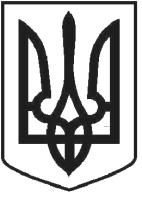 ВИКОНАВЧИЙ КОМІТЕТР І Ш Е Н Н Я (проєкт )2021 року  № Про зміну адреси на житловий будинок по вул. Каміна, 3 А, с. Біла.Власник – Смолик Павло ПетровичРозглянувши заяву гр. Смолик П.П. від 01.07.2021, представлені матеріали та відповідно до Закону України «Про регулювання містобудівної діяльності», постанови Кабінету Міністрів України від 25.05.2011 № 559 «Про містобудівний кадастр», рішення Чортківської міської ради від 06.09.2016         № 302 «Про внесення змін до Порядку присвоєння та зміни поштових адрес об’єктам нерухомого майна в місті Чорткові», керуючись підпунктом 10 пункту «б»  статті 30 Закону України «Про місцеве самоврядування в Україні»,  виконавчий комітет міської радиВИРІШИВ:1. Змінити поштову адресу на житловий будинок з господарськими будівлями та спорудами по вул. Каміна, 3, с. Біла на житловий будинок по вул. Каміна,      3 А, с. Біла, розташованого на  земельній ділянці з кадастровим номером: 6125581000:01:005:1890, власник - Смолик Павло Петрович.2. Копію рішення направити у відділ архітектури та містобудівного кадастру управління комунального господарства, архітектури та капітального будівництва міської ради, заявнику.3. Контроль за виконанням даного рішення покласти на начальника відділу архітектури та містобудівного кадастру управління комунального господарства, архітектури та капітального будівництва міської ради Василя Грещука.Міський голова                                                    	         Володимир ШМАТЬКО                       О.В. Череднікова                        В.М. Юрчишин                        В.С. Грещук                         Н.Є. Кирилів 